提醒的話：1. 請同學詳細填寫，這樣老師較好做統整，學弟妹也較清楚你提供的意見，謝謝！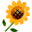 2. 甄選學校、科系請填全名；甄選方式與過程內容書寫不夠請續寫背面。         3. 可直接上輔導處網站https://sites.google.com/a/yphs.tw/yphsc/「甄選入學」區下載本表格，    以電子檔郵寄至yphs316@gmail.com信箱，感謝你！　　　　　              甄選學校甄選學校銘傳大學銘傳大學銘傳大學銘傳大學甄選學系甄選學系企管系(品牌行銷組)企管系(品牌行銷組)學生學測分數國英數社自總■大學個人申請□科技校院申請入學□軍事校院□特殊選才■大學個人申請□科技校院申請入學□軍事校院□特殊選才■大學個人申請□科技校院申請入學□軍事校院□特殊選才■正取□備取□未錄取■正取□備取□未錄取學測分數1171010846■大學個人申請□科技校院申請入學□軍事校院□特殊選才■大學個人申請□科技校院申請入學□軍事校院□特殊選才■大學個人申請□科技校院申請入學□軍事校院□特殊選才■正取□備取□未錄取■正取□備取□未錄取甄選方式與過程■學測佔(    40   %)國文*（  1  ），英文*（  1  ），數學*（  1  ），社會*（  1.5  ），自然*（    ）■面試佔(   60   %)一、形式：（教授：學生）人數=（  3：1  ），方式：約10分鐘一人  在教室裡    二、題目：先在外面選一張品牌的紙卡，有全聯、無印良品、豪大雞排進去後先自我介紹+閒聊(從備審內容聊)再問選此品牌的理由和想法，對此品牌有沒有印象深刻的行銷方法?■審查資料佔(   0  %)  或  □術科實作佔(     %)  或  □小論文佔(     %)□其他佔(     %)，請註明其他方式，如：面談與認識本系■學測佔(    40   %)國文*（  1  ），英文*（  1  ），數學*（  1  ），社會*（  1.5  ），自然*（    ）■面試佔(   60   %)一、形式：（教授：學生）人數=（  3：1  ），方式：約10分鐘一人  在教室裡    二、題目：先在外面選一張品牌的紙卡，有全聯、無印良品、豪大雞排進去後先自我介紹+閒聊(從備審內容聊)再問選此品牌的理由和想法，對此品牌有沒有印象深刻的行銷方法?■審查資料佔(   0  %)  或  □術科實作佔(     %)  或  □小論文佔(     %)□其他佔(     %)，請註明其他方式，如：面談與認識本系■學測佔(    40   %)國文*（  1  ），英文*（  1  ），數學*（  1  ），社會*（  1.5  ），自然*（    ）■面試佔(   60   %)一、形式：（教授：學生）人數=（  3：1  ），方式：約10分鐘一人  在教室裡    二、題目：先在外面選一張品牌的紙卡，有全聯、無印良品、豪大雞排進去後先自我介紹+閒聊(從備審內容聊)再問選此品牌的理由和想法，對此品牌有沒有印象深刻的行銷方法?■審查資料佔(   0  %)  或  □術科實作佔(     %)  或  □小論文佔(     %)□其他佔(     %)，請註明其他方式，如：面談與認識本系■學測佔(    40   %)國文*（  1  ），英文*（  1  ），數學*（  1  ），社會*（  1.5  ），自然*（    ）■面試佔(   60   %)一、形式：（教授：學生）人數=（  3：1  ），方式：約10分鐘一人  在教室裡    二、題目：先在外面選一張品牌的紙卡，有全聯、無印良品、豪大雞排進去後先自我介紹+閒聊(從備審內容聊)再問選此品牌的理由和想法，對此品牌有沒有印象深刻的行銷方法?■審查資料佔(   0  %)  或  □術科實作佔(     %)  或  □小論文佔(     %)□其他佔(     %)，請註明其他方式，如：面談與認識本系■學測佔(    40   %)國文*（  1  ），英文*（  1  ），數學*（  1  ），社會*（  1.5  ），自然*（    ）■面試佔(   60   %)一、形式：（教授：學生）人數=（  3：1  ），方式：約10分鐘一人  在教室裡    二、題目：先在外面選一張品牌的紙卡，有全聯、無印良品、豪大雞排進去後先自我介紹+閒聊(從備審內容聊)再問選此品牌的理由和想法，對此品牌有沒有印象深刻的行銷方法?■審查資料佔(   0  %)  或  □術科實作佔(     %)  或  □小論文佔(     %)□其他佔(     %)，請註明其他方式，如：面談與認識本系■學測佔(    40   %)國文*（  1  ），英文*（  1  ），數學*（  1  ），社會*（  1.5  ），自然*（    ）■面試佔(   60   %)一、形式：（教授：學生）人數=（  3：1  ），方式：約10分鐘一人  在教室裡    二、題目：先在外面選一張品牌的紙卡，有全聯、無印良品、豪大雞排進去後先自我介紹+閒聊(從備審內容聊)再問選此品牌的理由和想法，對此品牌有沒有印象深刻的行銷方法?■審查資料佔(   0  %)  或  □術科實作佔(     %)  或  □小論文佔(     %)□其他佔(     %)，請註明其他方式，如：面談與認識本系■學測佔(    40   %)國文*（  1  ），英文*（  1  ），數學*（  1  ），社會*（  1.5  ），自然*（    ）■面試佔(   60   %)一、形式：（教授：學生）人數=（  3：1  ），方式：約10分鐘一人  在教室裡    二、題目：先在外面選一張品牌的紙卡，有全聯、無印良品、豪大雞排進去後先自我介紹+閒聊(從備審內容聊)再問選此品牌的理由和想法，對此品牌有沒有印象深刻的行銷方法?■審查資料佔(   0  %)  或  □術科實作佔(     %)  或  □小論文佔(     %)□其他佔(     %)，請註明其他方式，如：面談與認識本系■學測佔(    40   %)國文*（  1  ），英文*（  1  ），數學*（  1  ），社會*（  1.5  ），自然*（    ）■面試佔(   60   %)一、形式：（教授：學生）人數=（  3：1  ），方式：約10分鐘一人  在教室裡    二、題目：先在外面選一張品牌的紙卡，有全聯、無印良品、豪大雞排進去後先自我介紹+閒聊(從備審內容聊)再問選此品牌的理由和想法，對此品牌有沒有印象深刻的行銷方法?■審查資料佔(   0  %)  或  □術科實作佔(     %)  或  □小論文佔(     %)□其他佔(     %)，請註明其他方式，如：面談與認識本系■學測佔(    40   %)國文*（  1  ），英文*（  1  ），數學*（  1  ），社會*（  1.5  ），自然*（    ）■面試佔(   60   %)一、形式：（教授：學生）人數=（  3：1  ），方式：約10分鐘一人  在教室裡    二、題目：先在外面選一張品牌的紙卡，有全聯、無印良品、豪大雞排進去後先自我介紹+閒聊(從備審內容聊)再問選此品牌的理由和想法，對此品牌有沒有印象深刻的行銷方法?■審查資料佔(   0  %)  或  □術科實作佔(     %)  或  □小論文佔(     %)□其他佔(     %)，請註明其他方式，如：面談與認識本系■學測佔(    40   %)國文*（  1  ），英文*（  1  ），數學*（  1  ），社會*（  1.5  ），自然*（    ）■面試佔(   60   %)一、形式：（教授：學生）人數=（  3：1  ），方式：約10分鐘一人  在教室裡    二、題目：先在外面選一張品牌的紙卡，有全聯、無印良品、豪大雞排進去後先自我介紹+閒聊(從備審內容聊)再問選此品牌的理由和想法，對此品牌有沒有印象深刻的行銷方法?■審查資料佔(   0  %)  或  □術科實作佔(     %)  或  □小論文佔(     %)□其他佔(     %)，請註明其他方式，如：面談與認識本系■學測佔(    40   %)國文*（  1  ），英文*（  1  ），數學*（  1  ），社會*（  1.5  ），自然*（    ）■面試佔(   60   %)一、形式：（教授：學生）人數=（  3：1  ），方式：約10分鐘一人  在教室裡    二、題目：先在外面選一張品牌的紙卡，有全聯、無印良品、豪大雞排進去後先自我介紹+閒聊(從備審內容聊)再問選此品牌的理由和想法，對此品牌有沒有印象深刻的行銷方法?■審查資料佔(   0  %)  或  □術科實作佔(     %)  或  □小論文佔(     %)□其他佔(     %)，請註明其他方式，如：面談與認識本系心得與建議◎審查資料製作建議：自傳.讀書計畫.動機「做過的經歷和事蹟」很重要◎整體準備方向與建議：進去要大方自信，老師超好。如果講的好還會被稱讚很優秀，要展現該有的特質。◎審查資料製作建議：自傳.讀書計畫.動機「做過的經歷和事蹟」很重要◎整體準備方向與建議：進去要大方自信，老師超好。如果講的好還會被稱讚很優秀，要展現該有的特質。◎審查資料製作建議：自傳.讀書計畫.動機「做過的經歷和事蹟」很重要◎整體準備方向與建議：進去要大方自信，老師超好。如果講的好還會被稱讚很優秀，要展現該有的特質。◎審查資料製作建議：自傳.讀書計畫.動機「做過的經歷和事蹟」很重要◎整體準備方向與建議：進去要大方自信，老師超好。如果講的好還會被稱讚很優秀，要展現該有的特質。◎審查資料製作建議：自傳.讀書計畫.動機「做過的經歷和事蹟」很重要◎整體準備方向與建議：進去要大方自信，老師超好。如果講的好還會被稱讚很優秀，要展現該有的特質。◎審查資料製作建議：自傳.讀書計畫.動機「做過的經歷和事蹟」很重要◎整體準備方向與建議：進去要大方自信，老師超好。如果講的好還會被稱讚很優秀，要展現該有的特質。◎審查資料製作建議：自傳.讀書計畫.動機「做過的經歷和事蹟」很重要◎整體準備方向與建議：進去要大方自信，老師超好。如果講的好還會被稱讚很優秀，要展現該有的特質。◎審查資料製作建議：自傳.讀書計畫.動機「做過的經歷和事蹟」很重要◎整體準備方向與建議：進去要大方自信，老師超好。如果講的好還會被稱讚很優秀，要展現該有的特質。◎審查資料製作建議：自傳.讀書計畫.動機「做過的經歷和事蹟」很重要◎整體準備方向與建議：進去要大方自信，老師超好。如果講的好還會被稱讚很優秀，要展現該有的特質。◎審查資料製作建議：自傳.讀書計畫.動機「做過的經歷和事蹟」很重要◎整體準備方向與建議：進去要大方自信，老師超好。如果講的好還會被稱讚很優秀，要展現該有的特質。◎審查資料製作建議：自傳.讀書計畫.動機「做過的經歷和事蹟」很重要◎整體準備方向與建議：進去要大方自信，老師超好。如果講的好還會被稱讚很優秀，要展現該有的特質。E-mail手機